ΜΑΘΗΜΑΤΙΚΑ Γ΄ΣΤΡΟΓΓΥΛΕΜΑ ΑΡΙΘΜΩΝ ΩΣ ΠΡΟΣ ΤΗ ΔΕΚΑΔΑΟ αριθμός 24 είναι ανάμεσα στους αριθμούς 20 και 30, όμως είναι πιο κοντά στο 20.  	    20   	             24					             30Ο αριθμός 48 είναι ανάμεσα στους αριθμούς 40 και 50, όμως είναι πιο κοντά στο 50.  	    				             48             50Α. Στρογγυλεύω τον αριθμό ως προς την πλησιέστερη δεκάδα.61   ……….                 	39  ……….                	11   ……….                	71  ……….                28  ……….                 	58  ……….            	   	75  ……….                	93  ……….      77   ……….                   	28  ……….                 	93  ……….                  	24  ……….  **********************************************************************749  ………….      		453  	………….      		137  ………….      		923  ………….      325 	……..….      		189  	………….      		659  ………….      		741  	………….      238  ………….      		134   ………….      		518   ………….      		420  ………….      **********************************************************************4 207  ………….      	2 832  ………….         	8 677  ………….      	5 262  ………….      9 333  ………….      	1 805  ………….      	4 345  ………….      	8 459  ………….      Β. Δίνονται τα ψηφία 5, 6, 1, 7.  Χρησιμοποιώντας μια φορά το κάθε ένα:α.  Σχημάτισε τον μεγαλύτερο τετραψήφιο αριθμό __________β. Στρογγυλεύω τον αριθμό ως προς την πλησιέστερη δεκάδα. __________α. Σχημάτισε τον μικρότερο τετραψήφιο αριθμό	______________β. Στρογγυλεύω τον αριθμό ως προς την πλησιέστερη δεκάδα. __________     α. Γράψε τον πλησιέστερο αριθμό στο 6000	______________β. Στρογγυλεύω τον αριθμό ως προς την πλησιέστερη δεκάδα. __________α. Γράψε τον πλησιέστερο αριθμό στο 5000	______________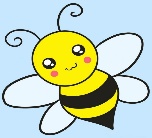 β. Στρογγυλεύω τον αριθμό ως προς την πλησιέστερη δεκάδα. __________ 